                                                                                                                                         Приложение 2                                                                               к постановлению администрации                                                                                  Соль-Илецкого городского округа                                                                                    от 12.03.2020 № 453-пПланорганизационных, санитарно-противоэпидемических (профилактических) мероприятий
по предупреждению завоза и распространения новой коронавирусной инфекциина территории Соль-Илецкого городского округаПримечание. Привлечение в качестве исполнителей мероприятий плана организационных, санитарнопротивоэпидемических (профилактических) мероприятий по предупреждению завоза и распространения новой коронавирус- ной инфекции на территорию Оренбургской области органов государственной власти, организаций, не входящих в структуру органов исполнительной власти Оренбургской области, органов местного самоуправления Оренбургской области, осуществляется по согласованию.О мерах по предупреждению завоза и распространения новой коронавируснойинфекции в Соль-Илецком городском округе     В соответствии с распоряжением Губернатора Оренбургской области №30-р от 04.02.2020 «О мерах по предупреждению завоза и распространения новой коронавирусной инфекции в Оренбургской области», в целях предупреждения распространения новой коронавирусной инфекции в Соль-Илецком городском округе, постановляю:Утвердить состав межведомственного оперативного штаба по предупреждению завоза и распространения новой коронавирусной инфекции в Соль-Илецком городском округе согласно приложению 1 к настоящему постановлению.Утвердить план организационных, санитарно-противоэпидемических (профилактических) мероприятий по предупреждению завоза и распространению новой коронавирусной инфекции на территории Соль-Илецкого городского округа согласно приложению 2 к настоящему постановлению.Контроль за исполнением постановления возложить на заместителя главы администрации Соль-Илецкого городского округа по социальным вопросам Граброва И.В.Постановление вступает в силу после его официального опубликования (обнародования). Глава муниципального образования Соль-Илецкий городской округ                                                      А.А. КузьминВеро Верно Ведущий специалист организационного отдела                                                             Е.В. Телушкинаого отдела                                                              Е.В. ТелушкинаРазослано: в прокуратуру Соль-Илецкого района, организационный отдел, юридическому отделуложение                                                                                           Приложение 1                                                                              к постановлению администрации                                                                                 Соль-Илецкого городского округа                                                           от 12.03.2020 № 453-пСостав межведомственного оперативного штаба по предупреждению завоза и распространения новой коронавирусной инфекции.Верно:Ведущий специалист организационного отдела                          Е.В.Телушкинаерно альник	организационного отдела                                                           Н.Н. Подковыров№п/пНаименование мероприятияСрокисполненияИсполнители1234I. Организационные мероприятияI. Организационные мероприятияI. Организационные мероприятияI. Организационные мероприятия1Разработка планов организационных, санитарнопротивоэпидемических (профилактических) мероприятий по предупреждению завоза и распространения новой коронавирусной инфекции на территории Соль-Илецкого городского округаI квартал 2020 годаЦентральный территориальный отдел Управления Федеральной службы по надзору в сфере защиты прав потребителей и благополучия человека по Оренбургской области (далее - ЦТО);Государственное бюджетное учреждение здравоохранения «Городская больница» г.Соль-Илецка (далее – ГБУЗ «ГБ» г.Соль-Илецка);Федеральное бюджетное учреждение здравоохранения «Центр гигиены и эпидемиологии в Оренбургской области» (далее ФБУЗ «ЦГиЭ»)2Внесение изменений в комплексный план мероприятий по санитарной охране территории Соль-Илецкого городского округав части определения мест размещения обсерваторов и изоляторовI квартал 2020 годаЦТО;Администрация МО;ФБУЗ «ЦГиЭ»;ГБУЗ «ГБ» г.Соль-Илецка3Внесение изменений в схемы передачи оперативной информации о выявлении больных опасными инфекционными болезнямиI квартал 2020 годаЦТО;Администрация МО;ФБУЗ «ЦГиЭ»;ГБУЗ «ГБ» г.Соль-Илецка4Разработка схем перепрофилирования  ГБУЗ «ГБ» г.Соль-Илецкана случай массового поступления больных новой коронавирусной инфекцией, выделение специализированного автотранспорта для перевозки больныхI квартал 2020 годаГБУЗ «ГБ» г.Соль-Илецка5Подготовка мест для организации непрерывного медицинского наблюдения (обсерватора) с учетом имеющихся мощностей медицинских, санаторно-курортных и других организаций с соответствующим материально-техническим обеспечением и медицинским обслуживанием (длительность наблюдения - 14 календарных дней)I квартал 2020 годаАдминистрация МО;ГБУЗ «ГБ» г.Соль-Илецка6Определение оборудованных площадок для обработки транспорта, задействованного в перевозке больныхI квартал 2020 годаГБУЗ «ГБ» г.Соль-Илецка7Обеспечение запаса лечебных, профилактических, диагностических, дезинфицирующих средств, обладающих виру-лицидной активностью, антисептиков и защитных костюмовпостоянноГБУЗ «ГБ» г.Соль-Илецка8Обеспечение взаимодействия Пограничного управления Федеральной службы безопасности Российской Федерации по Оренбургской области, Управление по вопросам миграции Управления Министерства внутренних дел Российской Федерации по Соль-Илецкому городскому округу (далее - УМВД России) и Центрального территориального отдела Управления Роспотребнадзора по Оренбургской области по установлению лиц, прибывающих из Китайской Народной Республики (далее - КНР), Италии, Ирана, Южной Кореи, для организации изоляции и медицинского наблюдения, госпитализации (при необходимости)постоянноПункт пропуска через государственную границу;ЦТО;Управление по вопросам миграции УМВД России9Обеспечение предоставления информации о выявлении в Пунктах пропуска через государственную границу при проведении паспортного контроля лиц с признаками респираторных инфекций, в документах которых имеется оттиск печати о пребывании в КНР, Италии, Иране, Южной Корее в течение последних 14 дней, в ГБУЗ «ГБ» г.Соль-Илецка и ЦТО Управления Роспотребнадзора по Оренбургской областив период регистрации заболеваемости коронавирусной инфекциейПункт пропуска через государственную границу ЦТО10Обеспечение информирования МО об эпидемической ситуации по новой коронавирусной инфекции в мирепо мере поступления информацииЦТО11Организация проведения межведомственных рабочих совещаний по профилактике, лечению коронавирусной инфекции, организации и проведению противоэпидемических мероприятийв период регистрации заболеваемости коронавирусной инфекциейЦТО;ГБУЗ «ГБ» г.Соль-Илецка12Определение резерва медицинского персонала для работы в разворачиваемых инфекционных госпиталяхпри внесении изменений в комплексный план по санитарной охране территорииГБУЗ «ГБ» г.Соль-Илецка13Произведение расчетов необходимого количества оборудования (рентгенологического, пульсоксометров, аппаратов искусственной вентиляции легких, аппарата для экстракорпоральной мембранной оксигенации (ЭКМО), противовирусных препаратов и иммуномодуляторов, расходных материалов для отбора проб биоматериала заболевших, дезинфицирующих средств, средств индивидуальной защиты (противочумные (хирургические) халаты, респираторы (типа NIOSH-certifiedN95.EUFFP2 или аналогичные) для дополнительного оснащения медицинских организацийI квартал 2020 годаГБУЗ «ГБ» г.Соль-Илецка14Направление предписания в адрес юридических лиц и индивидуальных предпринимателей, осуществляющих деятельность на территории Соль-Илецкого городского округав местах массового скопления людей (в том числе на торговых объектах, в местах проведения театрально-зрелищных, культурнопросветительских или зрелищно-развлекательных мероприятий) и перевозки автомобильным транспортом, по усилению режима текущей дезинфекцииI квартал 2020 годаЦТО15Проведение системной работы по информированию населения о рисках инфицирования новой коронавирусной инфекцией, мерах личной профилактикипостоянноЦТО;Администрация МО;ФБУЗ «ЦГиЭ»;ГБУЗ «ГБ» г.Соль-ИлецкаII. Подготовка кадровII. Подготовка кадровII. Подготовка кадровII. Подготовка кадров16Проведение дифференцированной теоретической и практической подготовки медицинских работников общей лечебной сети, станций скорой медицинской помощи, врачей эпидемиологов, должностных лиц ЦТО Управления Роспотребнадзора по Оренбургской области, врачей ФБУЗ «Центр гигиены и эпидемиологии в Оренбургской области» по вопросам клиники, диагностики, лечения новой коронавирусной инфекции, отбора проб для лабораторной диагностики и мерам личной безопасностиI квартал 2020 годаЦТО;ФБУЗ «ЦГиЭ»;ГБУЗ «ГБ» г.Соль-Илецка17Проведение обучения сотрудников организаций, занимающихся международной туристической деятельностью, сотрудников гостиниц по вопросам профилактики новой коронавирусной инфекцииI квартал 2020 годаФБУЗ «ЦГиЭ»18Обеспечение персонала гостиниц, работающего с иностранными гражданами, памятками с перечнем профилактических и противоэпидемических мерI квартал 2020 годаФБУЗ «ЦГиЭ»19Проведение внеочередного инструктажа с сотрудниками Пункта пропуска через государственную границу по организации работы в условиях осложнения эпидемиологической ситуации по заболеваемости новой коронавирусной инфекциейI квартал 2020 годаЦТО20Подготовка предложений в адрес администраций гостиниц об обязательном информировании ЦТО Управления Роспотребнадзора по Оренбургской области и скорой медицинской помощи в случае выявления больных инфекционным заболеванием, прибывших из КНР, Италии, Ирана, Южной Кореи, организации уборки с применением дезинфицирующих средствI квартал 2020 годаЦТО21Обеспечение обучения медицинских работников правилам отбора и отправки лабораторных образцов для исследования на новую коронавирусную инфекциюI квартал 2020 годаГБУЗ «ГБ» г.Соль-ИлецкаIII. Профилактические мероприятияIII. Профилактические мероприятияIII. Профилактические мероприятияIII. Профилактические мероприятия22Обеспечение детального сбора эпидемиологического анамнеза у лиц, обращающихся в медицинские организации с симптомами, не исключающими заражения новой коронавирусной инфекцией, внедрение в практику для врачей, оказывающих первичную медицинскую помощь, сотрудников скорой помощи, приемных отделений стационаров, медицинских пунктов опросников для сбора анамнезапостоянноГБУЗ «ГБ» г.Соль-Илецка23Осуществление контроля противоэпидемической готовности стационаров, поликлиник, станции скорой медицинской помощи, соблюдения дезинфекционного режима на транспортных узлах и в местах массового скопления людей (торгово-развлекательные комплексы, торговые объекты, места проведения театрально-зрелищных, культурно-просветительских или зрелищно-развлекательных мероприятий)I квартал 2020 годаЦТО24Обеспечение противоэпидемической готовности учреждений РоспотребнадзорапостоянноЦТО;ФБУЗ «ЦГиЭ»25Обеспечение наличия в аптечной сети запаса противовирусных препаратов для экстренной профилактики и лечения, дезинфекционных средств, средств индивидуальной защитыв период регистрации заболеваемости коронавирусной инфекциейГБУЗ «ГБ» г.Соль-Илецка26Обеспечение контроля за наличием в аптечной сети противовирусных препаратов для экстренной профилактики и лечения, дезинфекционных средств, средств индивидуальной защитыв период регистрации заболеваемости коронавирусной инфекциейЦТО27Организация усиления дезинфекционного режима на транспортных узлах (железнодорожные и автовокзалы), в местах массового скопления людей (торговоразвлекательные комплексы, торговые объекты, места проведения театрально-зрелищных, культурно-просветительских или зрелищно-развлекательных мероприятий)в период регистрации заболеваемости коронавирусной инфекциейфилиал открытого акционерного общества «Российские железные дороги» «Западно-казахстанская железная дорога»; организации28Обеспечение проведения мониторинга заболеваемости гриппом, ОРВИ, внебольничными пневмониями, в том числе граждан, прибывших из-за рубежа, лабораторного обследования с применением методов быстрой лабораторной диагностики, поддержания надлежащего уровня оснащенности лабораторий диагностическими препаратамив период регистрации заболеваемости коронавирусной инфекцией - ежедневноГБУЗ «ГБ» г.Соль-Илецка;ФБУЗ «ЦГиЭ»29Организация представления информации об учащихся, студентах, прибывающих из КНР, Италии, Ирана, Южной Кореи в ЦТО Управления Роспотребнадзора по Оренбургской области для организации медицинского наблюдения за ними, в случае выявления симптомов заболевания немедленно информировать ФБУЗ «Центр гигиены и эпидемиологии в Оренбургской области»в период регистрации заболеваемостиРОО Соль-Илецкого городского округа30Организация информирования лиц, планирующих выезд в КНР, Италию, Иран, Южную Корею о текущей эпидемиологической ситуации и имеющихся рисках инфицирования, мерах личной профилактики и рекомендации воздержаться от поездок в КНР, Италию, Иран, Южную Корею до стабилизации ситуациив период регистрации заболеваемости коронавирусной инфекциейорганизации, осуществляющие деловые и туристические поездки, культурный обмен с КНР, Италией, Ираном, Южной КореейIV. Противоэпидемические мероприятия при выявлении больного (лица с подозрением на заболевание)новой коронавирусной инфекциейIV. Противоэпидемические мероприятия при выявлении больного (лица с подозрением на заболевание)новой коронавирусной инфекциейIV. Противоэпидемические мероприятия при выявлении больного (лица с подозрением на заболевание)новой коронавирусной инфекциейIV. Противоэпидемические мероприятия при выявлении больного (лица с подозрением на заболевание)новой коронавирусной инфекцией31Обеспечение госпитализации, изоляции больного (лица с подозрением на заболевание) новой коронавирусной инфекцией в боксированных палатах инфекционных отделений, оказания медицинской помощи, забора материала для лабораторных исследований, проведение текущей дезинфекции в соответствии с рекомендациямипри выявлении больного - немедленноГБУЗ «ГБ» г.Соль-Илецка32Организация перевода инфекционного отделения на строгий противоэпидемический режимпри госпитализации больногоГБУЗ «ГБ» г.Соль-Илецка33Обеспечение строгого соблюдения порядка отбора биологического материала в соответствии с временными рекомендациями по организации лабораторной диагностики новой коронавирусной инфекциипостоянноГБУЗ «ГБ» г.Соль-Илецка34Введение в действие оперативного плана первичных санитарно-противоэпидемических мероприятий (при необходимости)в течение 6 часов после получения информации о выявлении больногоЦТО;Администрация МО35Обеспечение передачи оперативной информации о выявлении больного (лица с подозрением на заболевание) новой коронавирусной инфекцией в ФБУЗ «Центр гигиены и эпидемиологии в Оренбургской области» (с подачей экстренного извещения)при выявлении больного - немедленноГБУЗ «ГБ» г.Соль-Илецка36Разворачивание (при необходимости) госпитальной базы (инфекционные госпитали, изоляторы). Обеспечение их работы и биологической безопасностипри массовом выявлении больных — немедленноГБУЗ «ГБ» г.Соль-Илецка37Проведение эпидемиологического обследования очага заболевания новой коронавирусной инфекциейнемедленноЦТОФБУЗ «ЦГиЭ»38Обеспечение активного выявления и госпитализации больных (лиц с подозрением на заболевание) новой коронавирусной инфекцией, а также выявления контактировавших с нимив период существования очага заболевания новой коронавирусной инфекциейГБУЗ «ГБ» г.Соль-Илецка;ФБУЗ «ЦГиЭ»39Организация лечения лиц с симптомами, не исключающими заболевания новой коронавирусной инфекцией, в инфекционных стационарах не менее 14 дней со дня прибытия из КНР, Италии, Ирана, Южной Корее независимо от результатов лабораторных исследований, проведенных в федеральном бюджетном учреждении науки «Государственный научный центр вирусологии и биотехнологии «Вектор» Роспотребнадзора (далее - ФБУН ГНЦ ВБ «Вектор» Роспотребнадзора)при выявлении больногоГБУЗ «ГБ» г.Соль-Илецка40Составление списков лиц, контактных с больными, обеспечение проведения их лабораторного обследования и экс-треннойхимиопрофилактики в случае подтверждения диагноза у заболевшегов период существования очага заболе-вания новой коронавирусной инфекциейЦТО;ГБУЗ «ГБ» г.Соль-Илецка;ФБУЗ «ЦГиЭ»41Создание и материальное обеспечение мобильных медицинских бригад (при необходимости) с целью активного выявления больных новой коронавирусной инфекциейпри необходимостиГБУЗ «ГБ» г.Соль-Илецка42Организация при выявлении в автомобильных пунктах пропуска через государственную границу Российской Федерации лиц, находившихся в КНР, Италии, Иране, Южной Корее в течение последних 14 календарных дней, с симптомами респираторного заболевания:информирования медицинских организаций и Территориального отдела Управления Роспотребнадзора по Оренбургской области;пребывания больных на территории автомобильных пунктов пропуска до прибытия скорой медицинской помощи; госпитализации в инфекционный стационар; лабораторного обследования в соответствии с требованиями Временных рекомендаций по организации лабораторной диагностики новой коронавирусной инфекции (от 21.01.2020 № 02/706-2020-27)при выявлении больного - немедленноЦТО;Пункт пропуска через государственную границу;43Обеспечение обязательной изоляции в обсервационном отделении и непрерывного медицинского наблюдения на 14 календарных дней граждан КНР, Италии, Ирана, Южной Кореи и российских граждан при возвращении из КНР, Италии, Ирана, Южной Кореи, а также контактных с больными новой коронавирусной инфекцией с лабораторно подтвержденным диагнозомпри выявлении указанных лицГБУЗ «ГБ» г.Соль-Илецка44Организация медицинского наблюдения по месту жительства за лицами, возвращающимися из КНР, Италии, Ирана, Южной Кореи, в течение 14 календарных дней со дня прибытия. В случае появления у указанных лиц симптомов, не исключающих заболевания новой коронавирусной инфекцией, обеспечение немедленной госпитализации в инфекционный стационар с отбором биологического материалапри выявлении указанных лицГБУЗ «ГБ» г.Соль-Илецка45Обеспечение организации забора и доставки биологического материала надлежащего качества больных с подозрением на новую коронавирусную инфекцию в лабораторию особо опасных инфекций ФБУЗ «Центр гигиены и эпидемиологии в Оренбургской области» (г. Оренбург, ул. 60 лет Октября, Д- 2/1)в период существования очага заболевания новой коронавирусной инфекциейГБУЗ «ГБ» г.Соль-Илецка46Обеспечение своевременной и качественной доставки биологического материала в ФБУН ГНЦ ВБ «Вектор» Роспотребнадзорапри выявлении больногоФБУЗ «ЦГиЭ»47Организация дезинфекционных мероприятий в случае выявления больных новой коронавирусной инфекцией в соответствии с Инструкцией по проведению дезинфекционных мероприятий для профилактики заболеваний, вызываемых коронавирусами (от 23.01.2020 № 02/770-2020-32)при выявлении больногоФБУЗ «ЦГиЭ»;Организации осуществляющие дезинфекционную деятельность48Организация медицинского наблюдения за состоянием здоровья медицинских работников на протяжении всего ухода за больными новой коронавирусной инфекцией и в течение 14 дней после последнего контакта с нимипри выявлении больногоГБУЗ «ГБ» г.Соль-Илецка49Проведение работы по гигиеническому воспитанию и обучению населения мерам профилактики коронавирусной инфекции с использованием всех форм и способов информирования населенияв период существования очага заболевания новой коронавирусной инфекциейЦТО;ГБУЗ «ГБ» г.Соль-Илецка ;ФБУЗ «ЦГиЭ»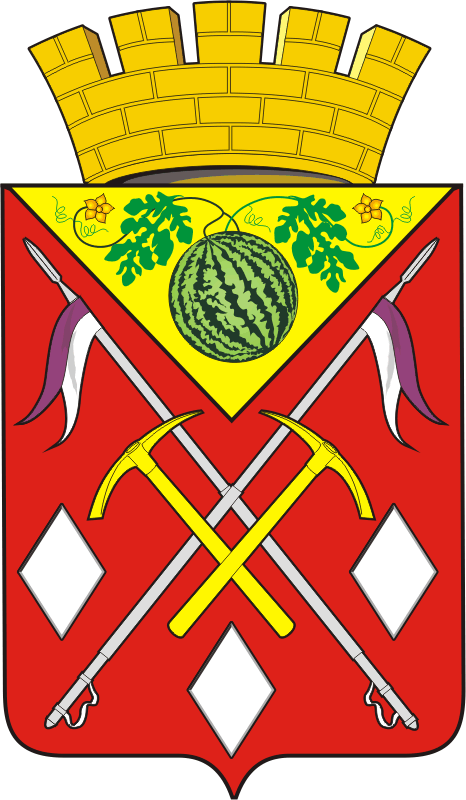 